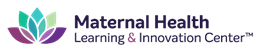 September 2020 Learning Institute Breakout Session NotesSession Title: How do we know which policies will work? Tools & Strategies for Evaluating State-Level and Organization-Level Policy ApproachesSession Number:   Skills Session BMain session takeaways (no more than 5)   No real take-aways during the presentation – people just listened.  One question was how to conduct analysis of a policy when no evidence exists.  People primarily listened.  From the google doc Alyson had people fill out, there was varied experience with policy/policy analysis.  Any take-aways below are related to the “work session”.Not enough time for the break-out groups to discuss together the 2 choices of policies to discuss in small groups:  establish an MMRC, or extend Medicaid.  Everyone chose the Medicaid extension.Great to learn about these tools available; when on academic medical side, don’t necessarily know about them.Resources sharedResources neededDo you think this topic would warrant a follow-up stand-alone discussion (such as Zoom meeting for those interested in continuing the discussion) or a Community of Practice? 